Lycées PRO en ESSONNE 2024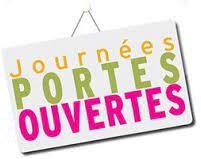 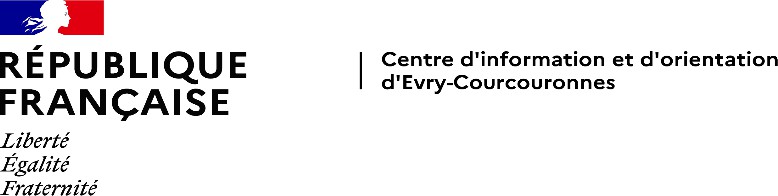 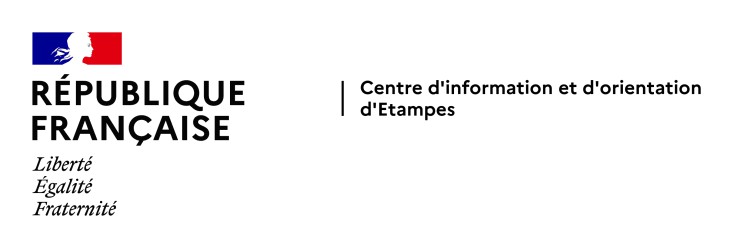 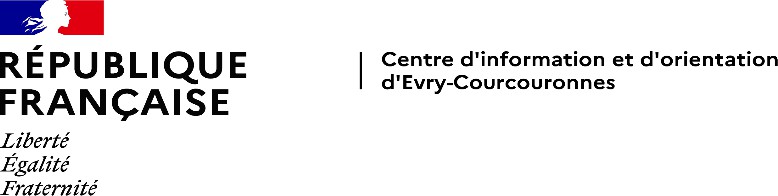 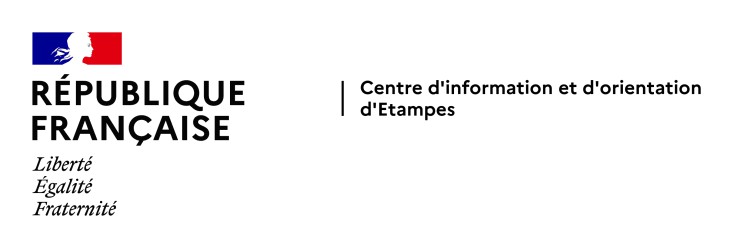 VilleLycées                          Dates          Formations de l’établissementPaul BELMONDO23 avenue de la division Leclerc0160838060http://www.lyc-belmondo-arpajon.ac-versailles.frCAPARPAJONPaul BELMONDO23 avenue de la division Leclerc0160838060http://www.lyc-belmondo-arpajon.ac-versailles.fr- Agent de sécuritéPaul BELMONDO23 avenue de la division Leclerc0160838060http://www.lyc-belmondo-arpajon.ac-versailles.fr- Accompagnant au grand âgePaul BELMONDO23 avenue de la division Leclerc0160838060http://www.lyc-belmondo-arpajon.ac-versailles.frBac ProPaul BELMONDO23 avenue de la division Leclerc0160838060http://www.lyc-belmondo-arpajon.ac-versailles.fr- Assistance à la gestion des organisationsPaul BELMONDO23 avenue de la division Leclerc0160838060http://www.lyc-belmondo-arpajon.ac-versailles.frMercredi 27 mars 16h- 19hMaintenance des systèmes de production connectésMétiers de l’accueilMétiers de l’électricité - Métiers de la sécurité- Métiers du commerce et de la ventePaul BELMONDO23 avenue de la division Leclerc0160838060http://www.lyc-belmondo-arpajon.ac-versailles.frMaintenance des systèmes de production connectésMétiers de l’accueilMétiers de l’électricité - Métiers de la sécurité- Métiers du commerce et de la venteATHIS-MONSClément ADER37bisrueGenevièveAnthoniozDeGaulle0169383636http://www.lyc-ader-athis.ac-versailles.frSamedi 09 mars CAP- ElectricienBac ProMaintenance des systèmes de production connectésMétiers de l’électricité BRÉTIGNY SUR ORGEJean-Pierre TIMBAUD4rueHenri Douard – 91220 Brétigny sur Orge0160 85 50 00http://www.lyc-timbaud-bretigny.ac-versailles.frSamedi 09 mars9h- 12hCAPMaçonMenuiserie Aluminium VerreRéalisations industrielles en chaudronnerie Bac proMenuiserie aluminium-verreOuvrages du bâtiment: métallerieTechnicien d’études du bâtiment Technicien en chaudronnerie industrielleTechnicien géomètre topographeAménagement et finitions du bâtimentInterventions sur le patrimoine bâti option maçonnerieCERNYAlexandre DENISAvenue Carnot0164576022http://www.lyc-denis-cerny.ac-versailles.frSamedi 23 mars 9h - 13hCAPAéronautique option avioniqueMaintenance des véhicules :voitures particulièresOpérateur logistiqueRéparation des carrosseriesBac proAéronautique option Avionique / option SystèmesAviation généraleConducteur transport routier marchandisesLogistiqueMaintenance des véhicules : voitures  Réparation des carrosseriesCORBEIL- ESSONNESRobert DOISNEAU95boulevardJeanJaurès0160888181http://lyc2-doisneau-corbeil.ac-versailles.frSamedi 02 mars 9h – 12hCAP- ElectricienBac proAssistance à la gestion des organisations et de leurs activitésMétiers de l’électricité  et de ses environnements connectésMétiers du commerce et de la vente Technicien en réalisation de produits mécaniques option réalisation et suivi de productionDOURDANNikola TESLAChemin du champ de courses0164 59 39 00www.lyc-tesla-dourdan.ac-versailles.frSamedi 23 mars9h-12hBac proAssistance à la gestion des organisations et de leurs activitésMaintenance des matériels options : matériels agricoles, d’espaces verts, et matériels de construction et de manutention Maintenance des systèmes de production connectésMétiers de l’accueilMétiers de l’électricité et de ses environnements connectésMétiers du commerce et de la vente CybersécuritéDRAVEILNADAR42 bis rue Charles Mory0169 40 38 10www.lyc-nadar-draveil.ac-versailles.frSamedi 16 mars CAPAgent de sécuritéElectricienEquipier polyvalent du commerceBac proMaintenance des systèmes de production connectésMétiers de l’électricité et de ses environnements connectésMétiers de la sécuritéMétiers du commerce et de la vente ETAMPESNelson MANDELA8 Rue Julien Pranville0169921515www.lyc-mandela-etampes.ac-versailles.frSamedi 16 mars 9h-12hCAP-Accompagnant éducatif petite enfance-Accompagnant au grand âgeÉlectricienEquipier polyvalent du commerceBac proAccompagnement, soins et services à la personneAnimation- enfance et personnes âgéesMaintenance des systèmes de production connectésMétiers de l’électricité et de ses environnements connectés  Métiers du commerce et de la vente Geoffroy SAINT-HILAIRE2avenue Geoffroy Saint-Hilaire0169921770http://www.lyc-st-hilaire-etampes.ac-versailles.frSamedi 3 février 8h - 13hBac pro-Assistance à la gestion des organisations et de leurs activitésETIOLLESChâteau des Coudraies2boulevardCharlesdeGaulle91450Etiolles0169892121http://www.lp-coudraies-etiolles.ac-versailles.frSamedi 9 marsLe matinCAPCuisinePâtissierCommercialisation et services en hôtel-café- restaurantBac proBoulanger pâtissierCommercialisation et services en restaurationCuisineEVRYAuguste PERRETAvenue de la Liberté0160913350http://www.lyceeaugusteperret.comSamedi 27 avril 9h - 12h30CAPInterventions en maintenance technique des bâtimentsMaçonMenuisier fabricant de menuiserie mobilier et agencementMonteur en Installations sanitairesMonteur en Installations thermiquesBac proTechnicien d’études du bâtiment option études et économieMaintenance et efficacité énergétiqueTechnicien du bâtiment : organisation et réalisation du gros œuvre-Technicien menuisier-agenceurEVRYCharles BAUDELAIREAvenue de la Liberté 91000Evry0160912700http://www.lyc-baudelaire-evry.ac-versailles.frSamedi 27 avril  8h30 – 13hCAPAccompagnant éducatif petite enfanceAccompagnant au grand âgeEquipier polyvalent du commerceEsthétique cosmétique parfumerieMétiers de l’entretien des textiles option PressingBac proAccompagnement Soins et Services à la PersonneMétiers de l’accueilMétiers du commerce et de la vente Métiers de la coiffureEsthétique cosmétique parfumerieEVRYGeorges BRASSENS8rueGeorgesBrassens0169475470www.lyc-brassens-courcouronnes.ac-versailles.frSamedi 9 mars9h à 15hBac proMicrotechniquesCybersécuritéJUVISYSUR ORGEJean MONNET51avenueduGénéraldeGaulle0169124450http://www.lyc-monnet-juvisy.ac-versailles.frSamedi 16 mars  8h30 - 12h30CAP-MaroquinerieBac proAccompagnement, soins et services à la personneAssistance à la Gestion des Organisations et de leurs activitésMétiers de l’accueilMétiers du commerce et de la vente Métiers de la Mode- vêtementsMétiers du cuir option maroquinerieLES ULISL’EssouriauAvenue de Dordogne0164 86 82 82http://www.lyc-lessouriau-les-ulis.ac-versailles.frSamedi 27 janvier CAPProduction et service en restauration (rapide, collective)Conducteur d’installations de productionBac proAssistance à la Gestion des Organisations et de leurs activitésMaintenance des systèmes de production connectésMétiers de l’électricité et de ses environnements connectésCybersécuritéLONGJUMEAUJean PERRIN26rueLéontineSohier0169091973http://www.lyc-perrin-longjumeau.ac-versailles.frSamedi 16 mars 9h-12hCAP- Accompagnant éducatif petite enfanceBac proAccompagnement, soins et services à la personneAssistance à la gestion des organisations et de leurs activitésMaintenance des systèmes de production connectésMétiers de l’accueilMétiers de l’électricité et de ses environnements connectésMétiers du commerce et de la venteModélisation et prototypage 3DTechnicien en chaudronnerie industrielleMASSYGustave EIFFEL9 Avenue de la république0169200943http://www.lyc-eiffel-massyac-versailles.frMercredi 3 avril 14h30 – 19h30Jeudi 4 avril 14h30 – 19h30CAPCarreleur mosaïqueCharpentier boisMétiers de la modeMonteur en installations sanitairesPeintre applicateur de revêtementsBac proArtisanat et métiers d’artEtude et réalisation d’agencementsMétiers de la modeTechnicien d’études du bâtiment Technicien du bâtiment : organisation et réalisation du gros œuvreTechnicien en installation des systèmes énergétiques climatiquesTechnicien menuisier-agenceurParc de VILGENIS80ruedeVersailles0169537400http://www.vilgenis.frSamedi 3 février9h - 12hBac pro-Assistance à la Gestion des Organisations et de leurs activités - Métiers de l’électricité et de ses environnements connectésMicrotechniquesCybersécurité-Technicien en réalisation de produits mécaniques option réalisation et suivi de productionsMONTGERONEREA Jean Isoard4rue Raymond Paumier0169529999www.erea-isoard-montgeron.ac-versailles.frVendredi 1 mars 13h30-17hSamedi 2 mars 9h-12hCAPAccompagnant au grand âgeElectricienEquipier polyvalent du commerceProduction et Service en restauration (rapide, collective, cafétéria)MORANGISMarguerite YOURCENAR62 ruedes Edouets0160491600http://www.lyc-yourcenar-morangis.ac- versailles.frSamedi 23 mars matinCAP- Equipier polyvalent du commerceBac pro- Assistance à la Gestion des Organisations et de leurs activités- Métiers du commerce et de la vente MORSANGSUR- ORGEAndré Marie AMPERE12bisà26routeduBoisPommier 01 69 04 04 34http://www.lyc-ampere-morsang.ac-versailles.frSamedi 9 mars9h30-12h30CAP-ElectricienBac proMétiers de l’électricité et de ses environnements connectésCybersécuritéOLLAINVILLEEREA Le Château du Lac2 Rue de la Roche0160832363http://www.ereaollainville.fr/Samedi 9 mars9h-13hCAPJardinier paysagisteMaçonMenuisierSerrurier MétallierMaintenance des matériels option  espaces vertsPALAISEAUHenri POINCARE36rueLéonBourgeois0169317530http://www.lyc-poincare-palaiseau.ac-versailles.frSamedi 9 mars 9h-13hCAP- Equipier polyvalent du commerceBac proAccompagnement, soins et services à la personneAnimation- Enfance et personnes âgéesMétiers du commerce et de la vente QUINCY-SOUS- SÉNARTLes Frères MOREAURoutedeBrunoy0169001070Samedi 23 mars 9h-12hCAPElectricienMaintenance des véhicules option A voitures particulièresBac proAccompagnement, soins et services à la personneMaintenance des véhicules option A voitures particulièresMétiers de l’électricité et de ses environnements connectésTechnicien en réalisation de produits mécaniques option réalisation et suivi de productionsRIS-ORANGISPierre MENDES FRANCEAvenuedel’Aunette0169430690http://www.lyc-mendesfrance-ris.ac-versailles.frSamedi 23 mars 9h-12hCAPElectricienEquipier polyvalent du commerceInstallateur en froid et conditionnement d’airBac proMétiers de l’électricité et de ses environnements connectésMétiers du commerce et de la vente oMétiers du froid et des énergies renouvelablesSte GENEVIEVE des BOISPaul LANGEVINRuePaulLangevin0169252002http://www.lyc-langevin-ste-genevieve.ac- versailles.frSamedi 2 mars 9h – 12h30CAP- Equipier polyvalent du commerceBac proAssistance à la Gestion des Organisations et de leurs activités - Métiers de l’accueilMétiers du commerce et de la vente St MICHEL SUR-ORGELéonard DE VINCI1placeLéonarddeVinci0169250855http://www.lyc-vinci-st-michel.ac-versailles.frSamedi 23 mars 9h-12hCAPAccompagnant au grand âgeProduction et Service en restauration (rapide, collective, cafétéria)Bac proAccompagnement, soins et services à la personneAnimation-enfance et personnes âgéesHygiène, propreté, stérilisationMétiers de l’électricité et de ses environnements connectésSAVIGNYSUR-ORGEGaspard MONGE1placeGaspardMonge0169054743http://www.lyc-monge-savigny.ac-versailles.frSamedi 3 février 9h-12hCAPMaintenance des véhicules voitures Opérateu rlogistiqueRéparation des carrosseriesBac proLogistiqueMaintenance des véhicules voituresOrganisation de transport de marchandises-Réparation des carrosseriesYERRESLouis ARMAND9Rue Pierre de Coubertin0169482782http://www.lyc-armand-yerres.ac-versailles.frSamedi 23 mars 9h-12hCAP- Equipier polyvalent du commerceBac proAssistance à la Gestion des Organisations et de leurs activitésMétiers de l’accueilMétiers du commerce et de la vente